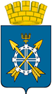 Першинская основная общеобразовательная школа,филиал  муниципального автономного общеобразовательного учрежденияЗаводоуковского городского округа«Бигилинская средняя общеобразовательная школа имени первого директора, отличника народного образования СССР А.П.Горохова»(Першинская ООШ, филиал МАОУ «Бигилинская СОШ»)                                                                                                                                       Утверждаю:                                                                                                                                        Директор филиала                                                                                                                 __________ Е.Ю.Самоделкин                                                                                                                                  « ___»_________2021г.График посещения УКПдля обучающихся 9 класса на 2021-2022 учебный год.№ п/пПредметФ.И.О. учителя День недели,время1Русский языкЛитература Осинцева Т.С.Каждая первая суббота               с 8.00-10.00               с 10.15-12.002МатематикаХребтова Г.А.Каждая вторая суббота              с 8.00-10.003БиологияЗенкина В.А.                   Понедельник                с14.00-15.004ГеографияБогданова С.А.                      Среда               с 14.00-15.00